แผนพัฒนา อบต.คำเนียม ((พ.ศ.2561 – 2565)เพิ่มเติม (ฉบับที่ 6) พ.ศ.2565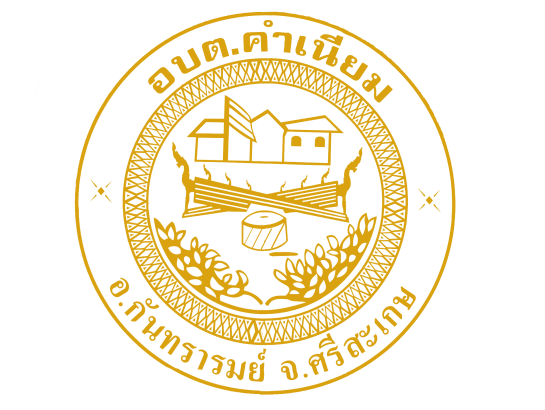 องค์การบริหารส่วนตำบลคำเนียมอำเภอกันทรารมย์  จังหวัดศรีสะเกษคำนำแผนพัฒนาท้องถิ่น พ.ศ.2561-2565 เพิ่มเติม( ฉบับที่ 6) พ.ศ.2565 ขององค์การบริหารส่วนตำบลคำเนียม  ได้ดำเนินการจัดทำขึ้นตามระเบียบกระทรวงมหาดไทยว่าด้วยการจัดทำแผนพัฒนาขององค์กรปกครองส่วนท้องถิ่น พ.ศ.2548      และที่แก้ไขเพิ่มเติม (ฉบับที่ 3) พ.ศ. 2561 โดยมีความสอดคล้องกับแผนพัฒนาจังหวัด ซึ่งต้องมีความเชื่อมโยงกับยุทธศาสตร์การพัฒนา และปัญหาความต้องการของชุมชนที่ผ่านการประชาคมมาบรรจุไว้ในแผนพัฒนาท้องถิ่นโดยมีเป้าหมายที่ชัดเจนเพื่อให้บรรลุตามวัตถุประสงค์ที่ได้วางไว้โดยเฉพาะอย่างยิ่งการนำแผนชุมชนมาประกอบในการพัฒนาทุกขั้นตอนเป็นการวางแผนโดยยึดประชาชนเป็นศูนย์กลางการพัฒนาเพื่อให้เกิดกระบวนการมีส่วนร่วมจากทุกภาคส่วนเป็นการวางแผนพัฒนาโดยการบูรณาการเข้าร่วมลงมือปฏิบัติในพื้นที่เป้าหมายการจัดทำแผนพัฒนาท้องถิ่นนั้นเป็นการกำหนดรายละเอียดแผนงานโครงการพัฒนาที่จัดทำขึ้นสำหรับปีงบประมาณแต่ละปีซึ่งมีความต่อเนื่องและเป็นแผนก้าวหน้าครอบคลุมระยะเวลาห้าปีและการจัดทำแผนพัฒนาท้องถิ่นห้าปีจะมีความเชื่อมโยงกับการจัดทำงบประมาณประจำปีอย่างใกล้ชิดโดยเฉพาะอย่างยิ่งหากการจัดทำงบประมาณในระบบมุ่งเน้นผลสัมฤทธิ์ ของงาน	แผนพัฒนา อบต.คำเนียม พ.ศ. 2561-2565  เพิ่มเติม (ฉบับที่ 6) พ.ศ.2565  ฉบับนี้จึงเป็นเครื่องมือและเป็นประโยชน์ในการพัฒนาเพื่อให้สามารถบรรลุผลสำเร็จต่อความต้องการของประชาชนในเขตองค์การบริหารส่วนตำบลคำเนียมได้อย่างมีประสิทธิภาพสูงสุดต่อไป											องค์การบริหารส่วนตำบลคำเนียม(....√....) อนุมัติความเห็นอื่น(ระบุ)……………………………………………………………………………….………………………………………………………………………………………………………….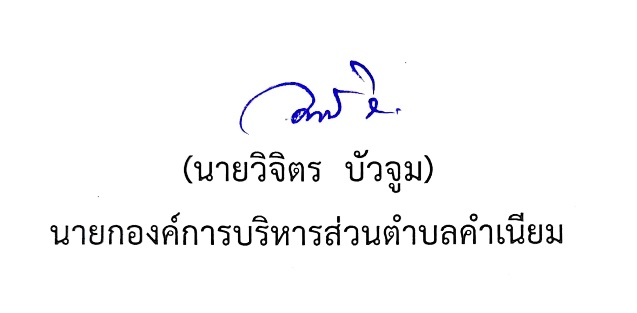             ....31.....มีนาคม 2565สารบัญหน้าส่วนที่ 1 หลักการและเหตุผล……………………………………………………………………………….                  1ส่วนที่ 2  บัญชีสรุปโครงการพัฒนา ( ผ.07)…………………………… …………………………                     2ส่วนที่ 3 รายละเอียดโครงการพัฒนา           -บัญชีโครงการพัฒนาท้องถิ่น…………………………………………………………………..…..          4-25 ประกาศองค์การบริหารส่วนตำบลคำเนียมเรื่อง  การประกาศใช้แผนพัฒนา อบต.คำเนียม พ.ศ.2561-2565เพิ่มเติม ( ฉบับที่ 6)  พ.ศ.2565*******************************************************                      ด้วย องค์การบริหารส่วนตำบลคำเนียม  ได้จัดทำร่างแผนพัฒนา อบต.คำเนียม พ.ศ.2561-2565  เพิ่มเติม (ฉบับที่ 6)  พ.ศ.2565  เสนอต่อคณะกรรมการพัฒนาองค์การบริหารส่วนตำบลคำเนียม เพื่อพิจารณา  เมื่อวันที่  31  เดือนมีนาคม  พ.ศ.2565  และสภาองค์การบริหารส่วนตำบลคำเนียม  สมัยวิสามัญที่ สมัยที่ 1 ประจำปี  2565  มีมติเห็นชอบ เมื่อวันที่ 31  เดือนมีนาคม  พ.ศ.2565	          อาศัยอำนาจตามระเบียบกระทรวงมหาดไทยว่าด้วยการจัดทำแผนพัฒนาขององค์กรปกครองส่วนท้องถิ่น พ.ศ.2548  และที่เพิ่มเติมถึง (ฉบับที่ 3) พ.ศ.2561  องค์การบริหารส่วนตำบลคำเนียม  จึงประกาศใช้แผนพัฒนา อบต.คำเนียม พ.ศ.2561-2565  เพิ่มเติม (ฉบับที่ 6)  พ.ศ.2565  ตามรายละเอียดที่แนบท้ายประกาศนี้จึงประกาศให้ทราบโดยทั่วกัน                        	ประกาศ        ณ  วันที่   31     เดือนมีนาคม   พ.ศ. 2565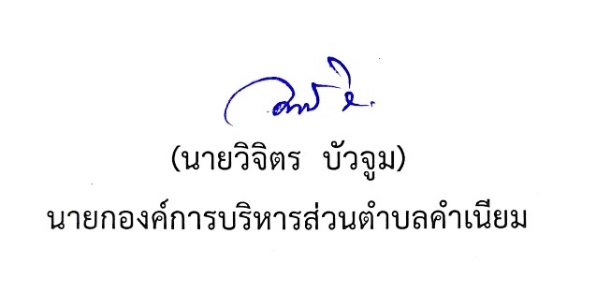 -1-เหตุผลความจำเป็นที่จะบรรจุโครงการเข้าสู่แผนพัฒนา อบต.คำเนียม พ.ศ.2561-2565 เพิ่มเติม  (ฉบับที่ 6)  พ.ศ.2565องค์การบริหารส่วนตำบลคำเนียม  อำเภอกันทรารมย์  จังหวัดศรีสะเกษ********************************องค์การบริหารส่วนตำบลคำเนียม ได้จัดทำแผนพัฒนา 5 ปี พ.ศ.2561-2565  และประกาศใช้ เมื่อวันที่ 15  มิถุนายน  2562  ซึ่งได้ใช้เป็นกรอบในการจัดทำงบประมาณตลอดมา  และได้ประกาศใช้แผนพัฒนาแผนพัฒนา 5 ปี พ.ศ.2561-2565 (เปลี่ยนแปลง เพิ่มเติม ฉบับที่1)  พ.ศ.2562 (เปลี่ยนแปลง เพิ่มเติม ฉบับที่ 2)  พ.ศ.2563  (เปลี่ยนแปลง เพิ่มเติม ฉบับที่3)  พ.ศ.2563  และ(เปลี่ยนแปลง เพิ่มเติม ฉบับที่ 4)  พ.ศ.2563  (เปลี่ยนแปลง เพิ่มเติม ฉบับที่ 5)  พ.ศ.2564  ตามระเบียบกระทรวงมหาดไทยว่าด้วยการจัดทำแผนพัฒนาขององค์กรปกครองส่วนท้องถิ่น พ.ศ.2548 และที่เพิ่มเติมถึง (ฉบับที่3) พ.ศ.2561  ได้กำหนดวิธีการไข เปลี่ยนแปลง เพิ่มเติม โครงการในแผนพัฒนาได้หากมีความจำเป็นและมีงบประมาณที่จะดำเนินการในโครงการนั้นๆ  บัดนี้ องค์การบริหารส่วนตำบลคำเนียม มีโครงการที่มีความจำเป็นต้องดำเนินการ แต่มิได้บรรจุไว้ในแผนพัฒนา 5 ปี พ.ศ.2561-2565  และแผนพัฒนาแผนพัฒนา 5 ปี พ.ศ.2561-2565 (เปลี่ยนแปลง เพิ่มเติม ฉบับที่1,2,3,4,5)   เพื่อให้การบริการสาธารณะที่มีความจำเป็นสามารถดำเนินการในการบริการประชาชนหรือแก้ไขปัญหาความเดือดร้อนอันอาจเกิดขึ้นได้หากไม่พิจารณาดำเนินการ  และโครงการดังกล่าวเป็นเรื่องที่อยู่ในอำนาจหน้าที่ขององค์การบริหารส่วนตำบลคำเนียม  จึงจำเป็นมีการ เพิ่มเติมโครงการ  บรรจุไว้ในแผนพัฒนา อบต.คำเนียม พ.ศ.2561-2565 เพิ่มเติม ( ฉบับที่ 6)  พ.ศ.2565  เพื่อใช้เป็นกรอบในการจัดทำงบประมาณต่อไป-2-   2.บัญชีสรุปโครงการพัฒนา  แผนพัฒนา อบต.คำเนียม  พ.ศ. 2561 – 2565  เพิ่มเติม  (ฉบับที่ 6) พ.ศ.2565 -3--4-รายละเอียดโครงการพัฒนาแผนพัฒนา อบต.คำเนียม  พ.ศ.2561-2565  เพิ่มเติม (ฉบับที่ 6 ) พ.ศ.2565องค์การบริหารส่วนตำบลคำเนียม********************************1. ยุทธศาสตร์การพัฒนาด้านโครงสร้างพื้นฐานและการพัฒนาแหล่งน้ำ ( แบบ ผ.01)-5-2.บัญชีโครงการพัฒนาท้องถิ่น                                                                           รายละเอียดโครงการพัฒนาแผนพัฒนา อบต.คำเนียม  พ.ศ.2561-2565  เพิ่มเติม (ฉบับที่ 6 ) พ.ศ.2565สำหรับองค์กรปกครองส่วนท้องถิ่นดำเนินการเอง   องค์การบริหารส่วนตำบลคำเนียมก.ยุทธศาสตร์จังหวัดที่ 3 การพัฒนาโครงสร้างพื้นฐาน ทรัพยากรธรรมชาติและสิ่งแวดล้อมข.ยุทธศาสตร์การพัฒนาของ อปท.ในเขตจังหวัดที่ 3  การพัฒนาโครงสร้างพื้นฐาน ทรัพยากรธรรมชาติและสิ่งแวดล้อม1. ยุทธศาสตร์การพัฒนาด้านโครงสร้างพื้นฐานและการพัฒนาแหล่งน้ำ  1.1 แผนงานอุตสาหกรรมและการโยธา	-6-ก.ยุทธศาสตร์จังหวัดที่ 3 การพัฒนาโครงสร้างพื้นฐาน ทรัพยากรธรรมชาติและสิ่งแวดล้อมข.ยุทธศาสตร์การพัฒนาของ อปท.ในเขตจังหวัดที่ 3  การพัฒนาโครงสร้างพื้นฐาน ทรัพยากรธรรมชาติและสิ่งแวดล้อม1. ยุทธศาสตร์การพัฒนาด้านโครงสร้างพื้นฐานและการพัฒนาแหล่งน้ำ   1.1 แผนงานอุตสาหกรรมและการโยธา-7-ก.ยุทธศาสตร์จังหวัดที่ 3 การพัฒนาโครงสร้างพื้นฐาน ทรัพยากรธรรมชาติและสิ่งแวดล้อมข.ยุทธศาสตร์การพัฒนาของ อปท.ในเขตจังหวัดที่ 3  การพัฒนาโครงสร้างพื้นฐาน ทรัพยากรธรรมชาติและสิ่งแวดล้อม1. ยุทธศาสตร์การพัฒนาด้านโครงสร้างพื้นฐานและการพัฒนาแหล่งน้ำ   1.1 แผนงานอุตสาหกรรมและการโยธา-8-ก.ยุทธศาสตร์จังหวัดที่ 3 การพัฒนาโครงสร้างพื้นฐาน ทรัพยากรธรรมชาติและสิ่งแวดล้อมข.ยุทธศาสตร์การพัฒนาของ อปท.ในเขตจังหวัดที่ 3  การพัฒนาโครงสร้างพื้นฐาน ทรัพยากรธรรมชาติและสิ่งแวดล้อม1. ยุทธศาสตร์การพัฒนาด้านโครงสร้างพื้นฐานและการพัฒนาแหล่งน้ำ   1.1 แผนงานอุตสาหกรรมและการโยธา-9-ก.ยุทธศาสตร์จังหวัดที่ 3 การพัฒนาโครงสร้างพื้นฐาน ทรัพยากรธรรมชาติและสิ่งแวดล้อมข.ยุทธศาสตร์การพัฒนาของ อปท.ในเขตจังหวัดที่ 3  การพัฒนาโครงสร้างพื้นฐาน ทรัพยากรธรรมชาติและสิ่งแวดล้อม1. ยุทธศาสตร์การพัฒนาด้านโครงสร้างพื้นฐานและการพัฒนาแหล่งน้ำ   1.1 แผนงานอุตสาหกรรมและการโยธา-10-ก.ยุทธศาสตร์จังหวัดที่ 3 การพัฒนาโครงสร้างพื้นฐาน ทรัพยากรธรรมชาติและสิ่งแวดล้อมข.ยุทธศาสตร์การพัฒนาของ อปท.ในเขตจังหวัดที่ 3  การพัฒนาโครงสร้างพื้นฐาน ทรัพยากรธรรมชาติและสิ่งแวดล้อม1. ยุทธศาสตร์การพัฒนาด้านโครงสร้างพื้นฐานและการพัฒนาแหล่งน้ำ   1.1 แผนงานอุตสาหกรรมและการโยธา-11-ก.ยุทธศาสตร์จังหวัดที่ 3 การพัฒนาโครงสร้างพื้นฐาน ทรัพยากรธรรมชาติและสิ่งแวดล้อมข.ยุทธศาสตร์การพัฒนาของ อปท.ในเขตจังหวัดที่ 3  การพัฒนาโครงสร้างพื้นฐาน ทรัพยากรธรรมชาติและสิ่งแวดล้อม1. ยุทธศาสตร์การพัฒนาด้านโครงสร้างพื้นฐานและการพัฒนาแหล่งน้ำ   1.1 แผนงานอุตสาหกรรมและการโยธา-12-ก.ยุทธศาสตร์จังหวัดที่ 3 การพัฒนาโครงสร้างพื้นฐาน ทรัพยากรธรรมชาติและสิ่งแวดล้อมข.ยุทธศาสตร์การพัฒนาของ อปท.ในเขตจังหวัดที่ 3  การพัฒนาโครงสร้างพื้นฐาน ทรัพยากรธรรมชาติและสิ่งแวดล้อม1. ยุทธศาสตร์การพัฒนาด้านโครงสร้างพื้นฐานและการพัฒนาแหล่งน้ำ   1.1 แผนงานอุตสาหกรรมและการโยธา-13-รายละเอียดโครงการพัฒนาแผนพัฒนา อบต.คำเนียม พ.ศ.2561-2565  เพิ่มเติม (ฉบับที่ 6 ) พ.ศ.2565องค์การบริหารส่วนตำบลคำเนียม********************************4. ยุทธศาสตร์การพัฒนาด้านทรัพยากรธรรมชาติและสิ่งแวดล้อม (ผ.01)-14-ก.ยุทธศาสตร์จังหวัดที่ 3  การพัฒนาโครงสร้างพื้นฐาน ทรัพยากรธรรมชาติและสิ่งแวดล้อมข.ยุทธศาสตร์การพัฒนาของ อปท.ในเขตจังหวัดที่ 3  การพัฒนาโครงสร้างพื้นฐาน  ทรัพยากรธรรมชาติและสิ่งแวดล้อม4. ยุทธศาสตร์การพัฒนาด้านสิ่งแวดล้อม  4.1 แผนงานสาธารณสุข-15-รายละเอียดโครงการพัฒนาแผนพัฒนา อบต.คำเนียม พ.ศ.2561-2565  เพิ่มเติม (ฉบับที่ 6 ) พ.ศ.2565องค์การบริหารส่วนตำบลคำเนียม********************************5. ยุทธศาสตร์ด้านการพัฒนาองค์กร (ผ.01)-16-ก.ยุทธศาสตร์จังหวัดที่ 5  การพัฒนาการบริหารจัดการภาครัฐ และธรรมาภิบาลข.ยุทธศาสตร์การพัฒนาของ อปท.ในเขตจังหวัดที่ 5  การพัฒนาการบริหารจัดการภาครัฐ และธรรมาภิบาล5.ยุทธศาสตร์การพัฒนาด้านองค์การ  5.1 แผนงานเคหะและชุมชน-17-รายละเอียดโครงการพัฒนาแผนพัฒนา อบต.คำเนียม  พ.ศ.2561-2565  เพิ่มเติม (ฉบับที่ 6 ) พ.ศ.2565องค์การบริหารส่วนตำบลคำเนียม********************************ยุทธศาสตร์การพัฒนาด้านโครงสร้างพื้นฐานและการพัฒนาแหล่งน้ำ ( แบบ ผ.03)-18-ก.ยุทธศาสตร์จังหวัดที่ 3 การพัฒนาโครงสร้างพื้นฐาน ทรัพยากรธรรมชาติและสิ่งแวดล้อมข.ยุทธศาสตร์การพัฒนาของ อปท.ในเขตจังหวัดที่ 3  การพัฒนาโครงสร้างพื้นฐาน ทรัพยากรธรรมชาติและสิ่งแวดล้อม1. ยุทธศาสตร์การพัฒนาด้านโครงสร้างพื้นฐานและการพัฒนาแหล่งน้ำ   1.1 แผนงานอุตสาหกรรมและการโยธา	-19-ก.ยุทธศาสตร์จังหวัดที่ 3 การพัฒนาโครงสร้างพื้นฐาน ทรัพยากรธรรมชาติและสิ่งแวดล้อมข.ยุทธศาสตร์การพัฒนาของ อปท.ในเขตจังหวัดที่ 3  การพัฒนาโครงสร้างพื้นฐาน ทรัพยากรธรรมชาติและสิ่งแวดล้อม1. ยุทธศาสตร์การพัฒนาด้านโครงสร้างพื้นฐานและการพัฒนาแหล่งน้ำ   1.1 แผนงานอุตสาหกรรมและการโยธา-20-ก.ยุทธศาสตร์จังหวัดที่ 3 การพัฒนาโครงสร้างพื้นฐาน ทรัพยากรธรรมชาติและสิ่งแวดล้อมข.ยุทธศาสตร์การพัฒนาของ อปท.ในเขตจังหวัดที่ 3  การพัฒนาโครงสร้างพื้นฐาน ทรัพยากรธรรมชาติและสิ่งแวดล้อม1. ยุทธศาสตร์การพัฒนาด้านโครงสร้างพื้นฐานและการพัฒนาแหล่งน้ำ   1.1 แผนงานอุตสาหกรรมและการโยธาก.ยุทธศาสตร์จังหวัดที่ 3 การพัฒนาโครงสร้างพื้นฐาน ทรัพยากรธรรมชาติและสิ่งแวดล้อมข.ยุทธศาสตร์การพัฒนาของ อปท.ในเขตจังหวัดที่ 3  การพัฒนาโครงสร้างพื้นฐาน ทรัพยากรธรรมชาติและสิ่งแวดล้อม1. ยุทธศาสตร์การพัฒนาด้านโครงสร้างพื้นฐานและการพัฒนาแหล่งน้ำ   1.2  แผนงานเคหะและชุมชน-21-รายละเอียดโครงการพัฒนาแผนพัฒนา อบต.คำเนียม  พ.ศ.2561-2565  เพิ่มเติม (ฉบับที่ 6 ) พ.ศ.2565องค์การบริหารส่วนตำบลคำเนียม********************************2.ยุทธศาสตร์การพัฒนาด้านสังคม ( แบบ ผ.03)-22-ก.ยุทธศาสตร์จังหวัดที่ 2 การสร้างภูมิคุ้มกันทางสังคม และคุณภาพชีวิตที่ดี  ข. ยุทธศาสตร์การพัฒนาของ อปท.ในเขตจังหวัดที่ 2 การสร้างภูมิคุ้มกันทางสังคม และคุณภาพชีวิตที่ดี  2.ยุทธศาสตร์ด้านสังคม  2.2 แผนงานการศึกษา-23-บัญชีครุภัณฑ์แผนพัฒนา อบต.คำเนียม พ.ศ.  พ.ศ.2561-2565 เพิ่มเติม (ฉบับที่6) พ.ศ.2565องค์การบริหารส่วนตำบลคำเนียม (ผ.08)-24-แผนพัฒนา อบต.คำเนียม  พ.ศ.2561-2565  เพิ่มเติม (ฉบับที่ 6) พ.ศ.2565 -25-ยุทธศาสตร์ปี 2561ปี 2561ปี 2562ปี 2562ปี 2563ปี 2563ปี 2564ปี 2564ปี 2565ปี 2565รวม 5 ปีรวม 5 ปียุทธศาสตร์จำนวนโครงการงบประมาณ(บาท)จำนวนโครงการงบประมาณ(บาท)จำนวนโครงการงบประมาณ(บาท)จำนวนโครงการงบประมาณ(บาท)จำนวนโครงการงบประมาณ(บาท)จำนวนโครงการงบประมาณ(บาท)1. ยุทธศาสตร์การพัฒนาด้านโครงสร้างพื้นฐานและการพัฒนาแหล่งน้ำ-แผนงานอุตสาหกรรมและการโยธา-แผนงานเคหะและชุมชน4138,370,7004138,370,700รวม4138,370,7004138,370,7002.ยุทธศาสตร์การพัฒนาด้านสังคม-แผนงานการศึกษา12,000,00012,000,000รวม12,000,00012,000,0004138,370,7003.ยุทธศาสตร์การพัฒนาด้านเศรษฐกิจ-----------41รวม------------ยุทธศาสตร์ปี 2561ปี 2561ปี 2562ปี 2562ปี 2563ปี 2563ปี 2564ปี 2564ปี 2565ปี 2565รวม 5 ปีรวม 5 ปียุทธศาสตร์จำนวนโครงการงบประมาณ(บาท)จำนวนโครงการงบประมาณ(บาท)จำนวนโครงการงบประมาณ(บาท)จำนวนโครงการงบประมาณ(บาท)จำนวนโครงการงบประมาณ(บาท)จำนวนโครงการงบประมาณ(บาท)4.ยุทธศาสตร์การพัฒนาด้านทรัพยากรธรรมชาติและส่งแวดล้อม-แผนงานสาธารณสุข140,000140,000รวม140,000140,0005.ยุทธศาสตร์ด้านกาพัฒนาองค์กร-แผนงานเคหะและชุมชนผ.0827949,000135,60027949,000135,600รวม91,084,6001,084,600รวมทั้งสิ้น5241,495,3005241,495,300ที่โครงการวัตถุประสงค์เป้าหมาย(ผลผลิตของโครงการ)งบประมาณและที่ผ่านมางบประมาณและที่ผ่านมางบประมาณและที่ผ่านมางบประมาณและที่ผ่านมางบประมาณและที่ผ่านมาตัวชี้วัด(KPI)ผลที่คาดว่าจะได้รับหน่วยงานรับผิดชอบหลักที่โครงการวัตถุประสงค์เป้าหมาย(ผลผลิตของโครงการ)2561(บาท)2562(บาท)2563(บาท)2564(บาท)2565(บาท)ตัวชี้วัด(KPI)ผลที่คาดว่าจะได้รับหน่วยงานรับผิดชอบหลัก1โครงการก่อสร้างถนนดินลงหินคลุก หมู่ที่ 1 (สายนานางจร พันธ์อุ่น – นานางรส บัวหอม)เพื่อให้การคมนาคมสัญจรมีความสะดวกถนนหินคลุก กว้าง 4.00 ม. ยาว  500.00 ม.  ลงผิวจราจรหินคลุกไม่น้อยกว่า 140.00 ลบ.ม. พื้นที่ดำเนินการไม่น้อยกว่า 2,000  ตร.ม.278,000อบต.*ถนนหินคลุกยาว 500  ม.การคมนาคมสัญจรมีความสะดวกมากยิ่งขึ้นกองช่าง2โครงการก่อสร้างถนน คสล.  หมู่ที่ 1 (สายบ้านคำเนียม – หนองกวาง)เพื่อให้การคมนาคมสัญจรมีความสะดวกถนน คสล. กว้าง 4.00 เมตร 167.00หนา 0.15 เมตร ลูกรังไหล่ทางข้างละ - ม. พื้นที่ดำเนินการไม่น้อยกว่า 835  ตร.ม.500,000อบต.*ถนน คสล.ยาว 167  ม.การคมนาคมสัญจรมีความสะดวกมากยิ่งขึ้นกองช่าง3โครงการขยายไหล่ทางภายในหมู่บ้าน หมู่ที่ 1 (สายบ้านนางทองดี สติปัญ – หนองอีตา)เพื่อให้การคมนาคมสัญจรมีความสะดวกขยายไหล่ทาง คสล. กว้างข้างละ 0.50  ม. ยาว 400  ม.  หนา 0.15 ม.  พื้นที่ดำเนินการไม่น้อยกว่า 400  ตร.ม.240,000 อบต.*ขยายไหล่ทาง คสล.ยาว 400  ม.การคมนาคมสัญจรมีความสะดวกมากยิ่งขึ้นกองช่างที่โครงการวัตถุประสงค์เป้าหมาย(ผลผลิตของโครงการ)งบประมาณและที่ผ่านมางบประมาณและที่ผ่านมางบประมาณและที่ผ่านมางบประมาณและที่ผ่านมางบประมาณและที่ผ่านมาตัวชี้วัด(KPI)ผลที่คาดว่าจะได้รับหน่วยงานรับผิดชอบหลักที่โครงการวัตถุประสงค์เป้าหมาย(ผลผลิตของโครงการ)2561(บาท)2562(บาท)2563(บาท)2564(บาท)2565(บาท)ตัวชี้วัด(KPI)ผลที่คาดว่าจะได้รับหน่วยงานรับผิดชอบหลัก4โครงการปรับปรุงถนนลูกรังลงหินคลุก  สายบ้านอีต้อม ม.2  เชื่อมถนนลาดยาง (คำเนียม –บ้านจาน ช่างที่ 2)   ศก.ถ44-008เพื่อให้การคมนาคมสัญจรมีความสะดวกถนนหินคลุก กว้าง 4.00 ม.  ยาว 600.00  ม. ลงผิวจราจรหินคลุกไม่น้อยกว่า 168.00 ลบ.ม. พื้นที่ดำเนินการไม่น้อยกว่า 2,400  ตร.ม.209,700อบต.*ถนนหินคลุกยาว 600  ม.การคมนาคมสัญจรมีความสะดวกมากยิ่งขึ้นกองช่าง5โครงการปรับปรุงถนนลูกรังลงหินคลุก หมู่ที่ 2 (สายวังเม็ก – เชื่อมถนนไปบ้านโพธิ์ลังกา) ศก.ถ44-009เพื่อให้การคมนาคมสัญจรมีความสะดวกถนนหินคลุก กว้าง 4.00 ม.  ยาว 660.00  ม. ลงผิวจราจรหินคลุกไม่น้อยกว่า 185.00 ลบ.ม. พื้นที่ดำเนินการไม่น้อยกว่า 2,640  ตร.ม.230,000อบต.*ถนนหินคลุกยาว 660  ม.การคมนาคมสัญจรมีความสะดวกมากยิ่งขึ้นกองช่าง6โครงการปรับปรุงถนนลูกรังลงหินคลุก หมู่ที่ 2 (สายนานายนพคุณ สายเนตร – ไปห้วยสะบ้า ) เพื่อให้การคมนาคมสัญจรมีความสะดวกถนนหินคลุก กว้าง  4.00   ม.  ยาว ..670  ม. ลงผิวจราจรหินคลุกไม่น้อยกว่า 188 ลบ.ม. พื้นที่ดำเนินการไม่น้อยกว่า 2,680  ตร.ม.247,800อบต.*ถนนหินคลุกยาว .670  ม.การคมนาคมสัญจรมีความสะดวกมากยิ่งขึ้นกองช่าง7โครงการก่อสร้าง คลองระบายน้ำพร้อมตระแกรง หมู่ที่ 2 (จากบ้านนายสำนวน เดชแสง – บ้านนางประนอม  พิลาสุข)เพื่อการระบายน้ำในชุมชนมีความสะดวกไม่ท่วมขังคลองระบายน้ำ คสล. กว้าง  0.45 เมตร  ยาว 138.00  เมตร  หนา  0.08 เมตร ลึกเฉลี่ย  0.50 เมตร   500,000อบต.*คลองระบายน้ำ  คสล. ยาว 138  ม.ป้องกันน้ำท่วมขังภายในหมู่บ้านกองช่างที่โครงการวัตถุประสงค์เป้าหมาย(ผลผลิตของโครงการ)งบประมาณและที่ผ่านมางบประมาณและที่ผ่านมางบประมาณและที่ผ่านมางบประมาณและที่ผ่านมางบประมาณและที่ผ่านมาตัวชี้วัด(KPI)ผลที่คาดว่าจะได้รับหน่วยงานรับผิดชอบหลักที่โครงการวัตถุประสงค์เป้าหมาย(ผลผลิตของโครงการ)2561(บาท)2562(บาท)2563(บาท)2564(บาท)2565(บาท)ตัวชี้วัด(KPI)ผลที่คาดว่าจะได้รับหน่วยงานรับผิดชอบหลัก8โครงการปรับปรุงถนนลูกรังลงหินคลุก หมู่ที่ 3 (สายหนองเป็ด) เพื่อให้การคมนาคมสัญจรมีความสะดวกถนนหินคลุก กว้าง 3.00 ม.  ยาว 700.00  ม. ลงผิวจราจรหินคลุกไม่น้อยกว่า 147.00 ลบม. พื้นที่ดำเนินการไม่น้อยกว่า 2,100 ตร.ม.186,000อบต.*ถนนหินคลุกยาว 700  ม.การคมนาคมสัญจรมีความสะดวกมากยิ่งขึ้นกองช่าง9โครงการปรับปรุงถนนลูกรังลงหินคลุก หมู่ที่ 3 (สายหนองกระเหลือง) เพื่อให้การคมนาคมสัญจรมีความสะดวกถนนหินคลุก กว้าง 3.00  ม.  ยาว 700.00  ม. ลงผิวจราจรหินคลุกไม่น้อยกว่า 147.00  ลบ.ม. พื้นที่ดำเนินการไม่น้อยกว่า 2,100  ตร.ม.183,000อบต.*ถนนหินคลุกยาว 700  ม.การคมนาคมสัญจรมีความสะดวกมากยิ่งขึ้นกองช่าง10โครงการปรับปรุงถนนลูกรังลงหินคลุก หมู่ที่ 3 (สายป่าช้าสาธารณะประโยชน์) เพื่อให้การคมนาคมสัญจรมีความสะดวกถนนหินคลุก กว้าง 3.00 ม.  ยาว 600.00  ม. ลงผิวจราจรหินคลุกไม่น้อยกว่า 126.00 ลบ.ม. พื้นที่ดำเนินการไม่น้อยกว่า 1,800  ตร.ม.157,900อบต.*ถนนหินคลุกยาว 600  ม.การคมนาคมสัญจรมีความสะดวกมากยิ่งขึ้นกองช่าง11โครงการก่อสร้างคลองระบายน้ำพร้อมตระแกรง หมู่ที่ 3 (จากบ้านนายอวน  ทองลือ – วัดบ้านมะกรูด )เพื่อการระบายน้ำในชุมชนไม่ให้ท่วมขังคลองระบายน้ำ คสล. กว้าง  0.45 เมตร  ยาว 138.00  เมตร  หนา  0.08 เมตร ลึกเฉลี่ย  0.50 เมตร   500,000อบต.*คลองระบายน้ำ  คสล. ยาว 138  ม.ป้องกันน้ำท่วมขังภายในหมู่บ้านกองช่างที่โครงการวัตถุประสงค์เป้าหมาย(ผลผลิตของโครงการ)งบประมาณและที่ผ่านมางบประมาณและที่ผ่านมางบประมาณและที่ผ่านมางบประมาณและที่ผ่านมางบประมาณและที่ผ่านมาตัวชี้วัด(KPI)ผลที่คาดว่าจะได้รับหน่วยงานรับผิดชอบหลักที่โครงการวัตถุประสงค์เป้าหมาย(ผลผลิตของโครงการ)2561(บาท)2562(บาท)2563(บาท)2564(บาท)2565(บาท)ตัวชี้วัด(KPI)ผลที่คาดว่าจะได้รับหน่วยงานรับผิดชอบหลัก12โครงการปรับปรุงถนนลูกรังลงหินคลุก หมู่ที่ 4 (สายร่องคำ ช่วงที่ 2 ) ถนน ศก.ถ44 -014เพื่อให้การคมนาคมสัญจรมีความสะดวกถนนหินคลุก กว้าง  5.00 ม. ยาว 830.00 ม. ลงผิวจราจรหินคลุกไม่น้อยกว่า 291.00 ลบ.ม.พื้นที่ดำเนินการไม่น้อยกว่า 4,150.00  ตร.ม.500,000อบต.*ถนนหินคลุกยาว 830  ม.การคมนาคมสัญจรมีความสะดวกมากยิ่งขึ้นกองช่าง13โครงการปรับปรุงถนนลูกรังลงหินคลุก หมู่ที่ 4 (สายป่าสาธารณะประโยชน์ – ห้วยสะบ้า) เพื่อให้การคมนาคมสัญจรมีความสะดวกถนนหินคลุก กว้าง  4.50 ม. ยาว 700.00 ม. ลงผิวจราจรหินคลุกไม่น้อยกว่า 221.00 ลบ.ม. พื้นที่ดำเนินการไม่น้อยกว่า 3,150.00  ตร.ม.275,000อบต.*ถนนหินคลุกยาว 700  ม.การคมนาคมสัญจรมีความสะดวกมากยิ่งขึ้นกองช่าง14โครงการปรับปรุงถนนลูกรังลงหินคลุก หมู่ที่ 4 (สายนานายทองดี ชิญวงค์  ช่วงที่ 3 )เพื่อให้การคมนาคมสัญจรมีความสะดวกถนนหินคลุก กว้างเฉลี่ย 4.50  ม. ยาว 300.00 ม. ลงผิวจราจรหินคลุกไม่น้อยกว่า 95.00 ลบม พื้นที่ดำเนินการไม่น้อยกว่า 1,350.00  ตร.ม.117,000อบต.*ถนนหินคลุกยาว  300  ม.การคมนาคมสัญจรมีความสะดวกมากยิ่งขึ้นกองช่าง15โครงการปรับปรุงถนนลูกรังลงหินคลุก หมู่ที่ 5 (สายหนองอีกว่าง – ห้วยทา)เพื่อให้การคมนาคมสัญจรมีความสะดวกถนนหินคลุก กว้าง  5.00 ม. ยาว 830.00 ม. ลงผิวจราจรหินคลุกไม่น้อยกว่า 291.00 ลบ.ม. พื้นที่ดำเนินการไม่น้อยกว่า 4,150.00  ตร.ม.500,000อบต.*ถนนหินคลุกยาว 830  ม.การคมนาคมสัญจรมีความสะดวกมากยิ่งขึ้นกองช่างที่โครงการวัตถุประสงค์เป้าหมาย(ผลผลิตของโครงการ)งบประมาณและที่ผ่านมางบประมาณและที่ผ่านมางบประมาณและที่ผ่านมางบประมาณและที่ผ่านมางบประมาณและที่ผ่านมาตัวชี้วัด(KPI)ผลที่คาดว่าจะได้รับหน่วยงานรับผิดชอบหลักที่โครงการวัตถุประสงค์เป้าหมาย(ผลผลิตของโครงการ)2561(บาท)2562(บาท)2563(บาท)2564(บาท)2565(บาท)ตัวชี้วัด(KPI)ผลที่คาดว่าจะได้รับหน่วยงานรับผิดชอบหลัก16โครงการก่อสร้างคลองระบายน้ำพร้อมตระแกรง หมู่ที่ 5 (จากบ้านนายเกรียงไกร  พรมมาสุข – ไป หมู่ที่ 6เพื่อการระบายน้ำในชุมชนไม่ให้ท่วมขังคลองระบายน้ำ คสล. กว้าง  0.60 เมตร  ยาว 102.00  เมตร  หนา  0.08  เมตร ลึกเฉลี่ย  0.50 เมตร   500,000อบต.*คลองระบายน้ำ  คสล. ยาว 102  ม.ป้องกันน้ำท่วมขังภายในหมู่บ้านกองช่าง17โครงการปรับปรุงถนนดินลงหินคลุก หมู่ที่ 6 (สายหนองทามใหญ่ –ไปบ้านหว้าพัฒนา)ถนน ศก.ถ44 -017เพื่อให้การคมนาคมสัญจรมีความสะดวกถนนหินคลุก กว้างเฉลี่ย 4.50  ม. ยาว 1,000.00 ม. ลงผิวจราจรหินคลุกไม่น้อยกว่า 315.00  ลบ.ม. พื้นที่ดำเนินการไม่น้อยกว่า 4,500.00  ตร.ม.391,000อบต.*ถนนหินคลุกยาว  1,000  ม.การคมนาคมสัญจรมีความสะดวกมากยิ่งขึ้นกองช่าง18โครงการก่อสร้าง ถนน คสล. หมู่ที่ 6 (สายข้างวัดบ้านหนองทามใหญ่ – ไปบ้านหนองอีกว่าง)เพื่อให้การคมนาคมสัญจรมีความสะดวกถนน คสล.กว้าง 5.00 ม. ยาว 93.00 ม.   หนา 0.15 ม.  ลูกรังไหล่ทางข้างละ 0.50  ม. พื้นที่ดำเนินการไม่น้อยกว่า 465.00  ตร.ม.279,000อบต.*ถนน คสล.ยาว  93  ม.การคมนาคมสัญจรมีความสะดวกมากยิ่งขึ้นกองช่าง19โครงการปรับปรุงถนนลูกรังลงหินคลุก หมู่ที่ 6 (สายหนองทามใหญ่ –เชื่อมถนนไปบ้านหว้าพัฒนา)เพื่อให้การคมนาคมสัญจรมีความสะดวกถนนหินคลุก กว้างเฉลี่ย 5.00 ม. ยาว 1,000.00 ม. ลงผิวจราจรหินคลุกไม่น้อยกว่า 350.00 ลบ.ม. พื้นที่ดำเนินการไม่น้อยกว่า 4,500.00  ตร.ม.547,000อบต.*ถนนหินคลุกยาว 1,000  ม.การคมนาคมสัญจรมีความสะดวกมากยิ่งขึ้นกองช่างที่โครงการวัตถุประสงค์เป้าหมาย(ผลผลิตของโครงการ)งบประมาณและที่ผ่านมางบประมาณและที่ผ่านมางบประมาณและที่ผ่านมางบประมาณและที่ผ่านมางบประมาณและที่ผ่านมาตัวชี้วัด(KPI)ผลที่คาดว่าจะได้รับหน่วยงานรับผิดชอบหลักที่โครงการวัตถุประสงค์เป้าหมาย(ผลผลิตของโครงการ)2561(บาท)2562(บาท)2563(บาท)2564(บาท)2565(บาท)ตัวชี้วัด(KPI)ผลที่คาดว่าจะได้รับหน่วยงานรับผิดชอบหลัก20โครงการปรับปรุงถนนลูกรังลงหินคลุก หมู่ที่ 7 (สายร่องคำ ช่วงที่ 3 ) ถนน ศก.ถ44 -014เพื่อให้การคมนาคมสัญจรมีความสะดวกถนนหินคลุก กว้าง  5.00 ม.ยาว 830  ม. ลงผิวจราจรหินคลุกไม่น้อยกว่า 291.00 ลบ.มดำเนินการไม่น้อยกว่า 4,150.00  ตร.ม.500,000อบต.*ถนนหินคลุกยาว 830  ม.การคมนาคมสัญจรมีความสะดวกมากยิ่งขึ้นกองช่าง21โครงการก่อสร้างคลองระบายน้ำพร้อมตระแกรง หมู่ที่ 7 (จากบ้านนายวิไลวรรณ  พันธ์วิไล – นายบัวลี มะลิลาเพื่อการระบายน้ำในชุมชนไม่ให้ท่วมขังคลองระบายน้ำ คสล. กว้าง  0.60 เมตร  ยาว 102.00  เมตร  หนา  0.08 เมตร ลึกเฉลี่ย  0.50 เมตร   500,000อบต.*คลองระบายน้ำ  คสล. ยาว 102 ม.ป้องกันน้ำท่วมขังภายในหมู่บ้านกองช่าง22โครงการปรับปรุงถนนลูกรังลงถนนหินคลุก หมู่ที่ 8 (สายนานายมานิตย์)เพื่อให้การคมนาคมสัญจรมีความสะดวกถนนหินคลุก กว้าง 3.00 ม. ยาว 700.00 ม. ลงผิวจราจรหินคลุกไม่น้อยกว่า 147.00 ลบ.ม. พื้นที่ดำเนินการไม่น้อยกว่า 2,100.00  ตร.ม.186,000อบต.*ถนนหินคลุกยาว  700  ม.การคมนาคมสัญจรมีความสะดวกมากยิ่งขึ้นกองช่าง23โครงการปรับปรุงถนนเสริมผิวจราจร คสล. หมู่ที่ 8 (สายบ้านนางสุภาพ สุขอ้วน– บ้านนายวิเชียร สนิท)เพื่อให้การคมนาคมสัญจรมีความสะดวกถนน คสล.กว้าง 6 ม.ยาว 138 ม.   หนา 0.15 ม.  ลูกรังไหล่ทางข้างละ - ม. พื้นที่ดำเนินการไม่น้อยกว่า  828  ตร.ม.500,000อบต.*ถนน คสล.ยาว  138  ม.การคมนาคมสัญจรมีความสะดวกมากยิ่งขึ้นกองช่างที่โครงการวัตถุประสงค์เป้าหมาย(ผลผลิตของโครงการ)งบประมาณและที่ผ่านมางบประมาณและที่ผ่านมางบประมาณและที่ผ่านมางบประมาณและที่ผ่านมางบประมาณและที่ผ่านมาตัวชี้วัด(KPI)ผลที่คาดว่าจะได้รับหน่วยงานรับผิดชอบหลักที่โครงการวัตถุประสงค์เป้าหมาย(ผลผลิตของโครงการ)2561(บาท)2562(บาท)2563(บาท)2564(บาท)2565(บาท)ตัวชี้วัด(KPI)ผลที่คาดว่าจะได้รับหน่วยงานรับผิดชอบหลัก24โครงการปรับปรุงถนนลูกรังลงถนนหินคลุก หมู่ที่ 9 (สายป่าช้าสาธารณะประโยชน์)เพื่อให้การคมนาคมสัญจรมีความสะดวกถนนหินคลุก กว้างเฉลี่ย 4.00 ม. ยาว 400.00 ม. ลงผิวจราจรหินคลุกไม่น้อยกว่า 112.00 ลบ.ม. พื้นที่ดำเนินการไม่น้อยกว่า 1,600.00  ตร.ม.140,600อบต.*ถนนหินคลุกยาว  400  ม.การคมนาคมสัญจรมีความสะดวกมากยิ่งขึ้นกองช่าง25โครงการก่อสร้าง ถนน คสล. หมู่ที่ 9 (สายทางหลวง 2125 –ไปบ้านคำเนียม ช่วงที่ 6)ถนน ศก.ถ44 -005เพื่อให้การคมนาคมสัญจรมีความสะดวกถนน คสล.กว้าง 5 ม.ยาว 48 ม.   หนา 0.15 ม.  ลูกรังไหล่ทางข้างละ 0.20  ม. พื้นที่ดำเนินการไม่น้อยกว่า 240  ตร.ม.144,000อบต.*ถนน คสล.ยาว  48  ม.การคมนาคมสัญจรมีความสะดวกมากยิ่งขึ้นกองช่าง26โครงการก่อสร้าง ถนน คสล. หมู่ที่ 9 (สายหนองตาหลาบ)เพื่อให้การคมนาคมสัญจรมีความสะดวกถนน คสล.กว้าง 4.00 ม.ยาว 150 ม.   หนา 0.15 ม.  ลูกรังไหล่ทางข้างละ -  ม. พื้นที่ดำเนินการไม่น้อยกว่า 600  ตร.ม.360,000อบต.*ถนน คสล.ยาว  150  ม.การคมนาคมสัญจรมีความสะดวกมากยิ่งขึ้นกองช่าง27โครงการปรับปรุงถนนลูกรังลงถนนหินคลุก หมู่ที่ 10 (สายหนองบุดดา)ถนน ศก.ถ44 -007เพื่อให้การคมนาคมสัญจรมีความสะดวกถนนหินคลุก กว้างเฉลี่ย 3.50 ม. ยาว 1,080.00 ม. ลงผิวจราจรหินคลุกไม่น้อยกว่า 265.00 ลบ.ม. พื้นที่ดำเนินการไม่น้อยกว่า 3,780.00  ตร.ม.345,000อบต.*ถนนหินคลุกยาว  1,080  ม.การคมนาคมสัญจรมีความสะดวกมากยิ่งขึ้นกองช่างที่โครงการวัตถุประสงค์เป้าหมาย(ผลผลิตของโครงการ)งบประมาณและที่ผ่านมางบประมาณและที่ผ่านมางบประมาณและที่ผ่านมางบประมาณและที่ผ่านมางบประมาณและที่ผ่านมาตัวชี้วัด(KPI)ผลที่คาดว่าจะได้รับหน่วยงานรับผิดชอบหลักที่โครงการวัตถุประสงค์เป้าหมาย(ผลผลิตของโครงการ)2561(บาท)2562(บาท)2563(บาท)2564(บาท)2565(บาท)ตัวชี้วัด(KPI)ผลที่คาดว่าจะได้รับหน่วยงานรับผิดชอบหลัก28โครงการปรับปรุงถนนดินลงถนนหินคลุก หมู่ที่ 10 (สายบ้านคำเนียม – เชื่อมถนนไปทางหลวง 226)เพื่อให้การคมนาคมสัญจรมีความสะดวกถนนหินคลุก กว้างเฉลี่ย 3.00 ม. ยาว 360.00 ม. ลงผิวจราจรหินคลุกไม่น้อยกว่า 84.00 ลบ.ม. พื้นที่ดำเนินการไม่น้อยกว่า 1,080.00  ตร.ม.93,700อบต.*ถนนหินคลุกยาว  1,080  ม.การคมนาคมสัญจรมีความสะดวกมากยิ่งขึ้นกองช่าง29โครงการก่อสร้างคลองระบายน้ำพร้อมตระแกรงหมู่ที่ 10  (ช่วงที่ 2)เพื่อการระบายน้ำในชุมชนไม่ให้ท่วมขังคลองระบายน้ำ คสล. กว้าง  0.45 เมตร  ยาว 100.00  เมตร  หนา  0.08 เมตร ลึกเฉลี่ย  0.50 เมตร   360,000อบต.*คลองระบายน้ำ  คสล. ยาว 100  ม.ป้องกันน้ำท่วมขังภายในหมู่บ้านกองช่าง30โครงการซ่อมแซมถนน คสล.บ้านคำเนียม หมู่ที่ 10 (บ้านนายอัครพล ไชยกุล)เพื่อให้การคมนาคมสัญจรมีความสะดวกถนน คสล.กว้าง 5.00 ม.ยาว 20 ม.   หนา 0.15 ม.  ลูกรังไหล่ทางข้างละ -  ม. พื้นที่ดำเนินการไม่น้อยกว่า 100  ตร.ม.60,000อบต.*ถนน คสล.       ยาว  20  ม.การคมนาคมสัญจรมีความสะดวกมากยิ่งขึ้นกองช่างที่โครงการวัตถุประสงค์เป้าหมาย(ผลผลิตของโครงการ)งบประมาณและที่ผ่านมางบประมาณและที่ผ่านมางบประมาณและที่ผ่านมางบประมาณและที่ผ่านมางบประมาณและที่ผ่านมาตัวชี้วัด(KPI)ผลที่คาดว่าจะได้รับหน่วยงานรับผิดชอบหลักที่โครงการวัตถุประสงค์เป้าหมาย(ผลผลิตของโครงการ)2561(บาท)2562(บาท)2563(บาท)2564(บาท)2565(บาท)ตัวชี้วัด(KPI)ผลที่คาดว่าจะได้รับหน่วยงานรับผิดชอบหลัก1.โครงการรณรงค์ชุมชนตำบลคำเนียมรักษาความสะอาดเพื่อรณรงค์สร้างความตระหนัก จิตสำนึกการคัดแยกและจัดการขยะ-กิจกรรมจัดทำ MOU การบริหารจัดการขยะชุมชน-จัดทำแหล่งเรียนรู้การจัดการขยะแบต่างๆ   จำนวน   14  แห่ง(ตามรายละเอียด อบต.กำหนด)40,000อบต.แหล่งเรียนรู้14  แห่งประชาชนมีความตระหนักในการจัดการขยะ หมู่บ้าน/ชุมชนมีความสะอาด สำนักปลัดที่โครงการวัตถุประสงค์เป้าหมาย(ผลผลิตของโครงการ)งบประมาณและที่ผ่านมางบประมาณและที่ผ่านมางบประมาณและที่ผ่านมางบประมาณและที่ผ่านมางบประมาณและที่ผ่านมาตัวชี้วัด(KPI)ผลที่คาดว่าจะได้รับหน่วยงานรับผิดชอบหลักที่โครงการวัตถุประสงค์เป้าหมาย(ผลผลิตของโครงการ)2561(บาท)2562(บาท)2563(บาท)2564(บาท)2565(บาท)ตัวชี้วัด(KPI)ผลที่คาดว่าจะได้รับหน่วยงานรับผิดชอบหลัก1โครงการปรับปรุงซ่อมแซมห้องน้ำ พร้อมบ่อเกรอะ,บ่อซึมและบ่อน้ำทิ้งภายในอาคารสำนักงาน อบต.คำเนียมเพื่อสะดวกในการใช้ชิวิตประจำวันมีความสะดวกมากยิ่งขึ้นบ่อเกรอะ,บ่อซีม พร้อมอุปกรณ์(ตามแบบแปลน อบต.คำเนียมกำหนด)69,000อบต.*บ่อเกรอะ,บ่อซีม 1.00 โครงการการทำกิจธุระประจำวันมีความสะดวกมากยิ่งขึ้นกองช่าง2.โครงการก่อสร้างรั้วกำแพงรอบที่ทำการองค์การบริหารส่วนตำบลคำเนียมเพื่อเป็นแนวเขตถาวรที่ทำการองค์การบริหารส่วนตำบลคำเนียมก่อสร้างรั้วกำแพงขนาด 2.00 X 2.500 ม.ยาว 300 เมตร(ตามแบบของ อบต.กำหนด)888,000อบต.*รั้วกำแพงยาว 300 เมตรเพื่อเป็นแนวเขตถาวรของที่ทำการอบต.คำเนียมกองช่างที่โครงการวัตถุประสงค์เป้าหมาย(ผลผลิตของโครงการ)งบประมาณและที่ผ่านมางบประมาณและที่ผ่านมางบประมาณและที่ผ่านมางบประมาณและที่ผ่านมางบประมาณและที่ผ่านมาตัวชี้วัด(KPI)ผลที่คาดว่าจะได้รับหน่วยงานรับผิดชอบหลักที่โครงการวัตถุประสงค์เป้าหมาย(ผลผลิตของโครงการ)2561(บาท)2562(บาท)2563(บาท)2564(บาท)2565(บาท)ตัวชี้วัด(KPI)ผลที่คาดว่าจะได้รับหน่วยงานรับผิดชอบหลัก1โครงการปรับปรุงถนน คสล.ลงผิวจราจรแอสต์ฟัลต์ติกคอนกรีต(สายบ้านคำเนียม – ดอนทำเล) ศก.ถ44 - 004เพื่อให้การคมนาคมสัญจรมีความสะดวกถนนแอสต์ฟัลติกคอนกรีต กว้างเฉลี่ย 5.00 – 6.00 ม. ยาว 2,140 ม.  พื้นที่ดำเนินการไม่น้อยกว่า 11,168  ตร.ม.4,800,000อบจ./หน่วยงานอื่นถนนแอสต์ฟัลติกคอนกรีต ยาว 2,140  ม.การคมนาคมสัญจรมีความสะดวกมากยิ่งขึ้นกองช่าง2โครงการก่อร้างถนนแอสต์ฟัลต์ติกคอนกรีต (สายบ้านหนองทามน้อย  - หนองม่วง ) ศก.ถ44 - 018เพื่อให้การคมนาคมสัญจรมีความสะดวกถนนแอสต์ฟัลติกคอนกรีต กว้างเฉลี่ย 5.00  ม. ยาว 1,910 ม.  พื้นที่ดำเนินการไม่น้อยกว่า 9,550ตร.ม.8,000,000อบจ./หน่วยงานอื่นถนนแอสต์ฟัลติกคอนกรีตยาว  1,910 ม.การคมนาคมสัญจรมีความสะดวกมากยิ่งขึ้นกองช่าง3โครงการก่อสร้างถนน คสล.บ้านอีต้อม ม.2 (คำเนียม – บ้านจาน) ศก.ถ44 - 008เพื่อให้การคมนาคมสัญจรมีความสะดวกกว้าง 5  ม. ยาว .168 ม.  หนา 0.15 ม.พื้นที่ดำเนินการไม่น้อยกว่า 840  ตร.ม.500,000อบจ./หน่วยงานอื่นถนนคอนกรีตยาว 168.  ม.การคมนาคมสัญจรมีความสะดวกมากยิ่งขึ้นกองช่าง4โครงการก่อสร้างถนน คสล. หมู่ 5 (บ้านหนองอีกว่าง – บ้านหว้าพัฒนา) ศก.ถ44 - 016เพื่อให้การคมนาคมสัญจรมีความสะดวกกว้าง 5  ม. ยาว .168 ม.  หนา 0.15 ม.พื้นที่ดำเนินการไม่น้อยกว่า 840    ตร.ม.500,000อบจ./หน่วยงานอื่นถนนคอนกรีตยาว 168  ม.การคมนาคมสัญจรมีความสะดวกมากยิ่งขึ้นกองช่าง5โครงการก่อสร้างถนน  คสล. หมู่ 6(บ้านหนองทามใหญ่ –หนองทามน้อย ตอนที่ 1) ศก.ถ44 - 021เพื่อให้การคมนาคมสัญจรมีความสะดวกกว้าง 4.80 ม. ยาว ...150.. ม.  หนา 0.15 ม.พื้นที่ดำเนินการไม่น้อยกว่า ...720..  ตร.ม.500,000อบจ./หน่วยงานอื่นถนนคอนกรีตยาว 150  ม.การคมนาคมสัญจรมีความสะดวกมากยิ่งขึ้นกองช่างที่โครงการวัตถุประสงค์เป้าหมาย(ผลผลิตของโครงการ)งบประมาณและที่ผ่านมางบประมาณและที่ผ่านมางบประมาณและที่ผ่านมางบประมาณและที่ผ่านมางบประมาณและที่ผ่านมาตัวชี้วัด(KPI)ผลที่คาดว่าจะได้รับหน่วยงานรับผิดชอบหลักที่โครงการวัตถุประสงค์เป้าหมาย(ผลผลิตของโครงการ)2561(บาท)2562(บาท)2563(บาท)2564(บาท)2565(บาท)ตัวชี้วัด(KPI)ผลที่คาดว่าจะได้รับหน่วยงานรับผิดชอบหลัก6โครงการก่อสร้างถนน คสล. (บ้านหนองทามใหญ่ –หนองทามน้อย ตอนที่ 2) ศก.ถ44 - 021เพื่อให้การคมนาคมสัญจรมีความสะดวกกว้าง 5  ม. ยาว .168 ม.  หนา 0.15 ม.พื้นที่ดำเนินการไม่น้อยกว่า 840..  ตร.ม.500,000อบจ./หน่วยงานอื่นถนนคอนกรีตยาว 168 ม.การคมนาคมสัญจรมีความสะดวกมากยิ่งขึ้นกองช่าง7โครงการก่อสร้างถนน คสล. (บ้านคำเนียม ม.10 –ไปบ้านขามป้อม) ศก.ถ44 - 006เพื่อให้การคมนาคมสัญจรมีความสะดวกกว้าง 5  ม. ยาว .168 ม.  หนา 0.15 ม.พื้นที่ดำเนินการไม่น้อยกว่า 840..  ตร.ม.500,000อบจ./หน่วยงานอื่นถนนคอนกรีตยาว 168 ม.การคมนาคมสัญจรมีความสะดวกมากยิ่งขึ้นกองช่าง8โครงการก่อสร้างถนน คสล. (บ้านคำเนียม ม.8 –ไปทางหลวง 2125) ศก.ถ44 - 005เพื่อให้การคมนาคมสัญจรมีความสะดวกกว้าง 5  ม. ยาว .168 ม.  หนา 0.15 ม.พื้นที่ดำเนินการไม่น้อยกว่า 840..  ตร.ม.500,000อบจ./หน่วยงานอื่นถนนคอนกรีตยาว 168 ม.การคมนาคมสัญจรมีความสะดวกมากยิ่งขึ้นกองช่าง9โครงการก่อสร้างถนน คสล. หมู่ที่5 (บ้านหนองอีกว่าง- หนองทามน้อย) ศก.ถ44 - 015เพื่อให้การคมนาคมสัญจรมีความสะดวกกว้าง 4  ม. ยาว  115  ม. กว้าง 5 ม. ยาว 77 ม. หนา 0.15 ม.พื้นที่ดำเนินการไม่น้อยกว่า  845   ตร.ม.500,000อบจ./หน่วยงานอื่นถนนคอนกรีตยาว 192 ม.การคมนาคมสัญจรมีความสะดวกมากยิ่งขึ้นกองช่างที่โครงการวัตถุประสงค์เป้าหมาย(ผลผลิตของโครงการ)งบประมาณและที่ผ่านมางบประมาณและที่ผ่านมางบประมาณและที่ผ่านมางบประมาณและที่ผ่านมางบประมาณและที่ผ่านมาตัวชี้วัด(KPI)ผลที่คาดว่าจะได้รับหน่วยงานรับผิดชอบหลักที่โครงการวัตถุประสงค์เป้าหมาย(ผลผลิตของโครงการ)2561(บาท)2562(บาท)2563(บาท)2564(บาท)2565(บาท)ตัวชี้วัด(KPI)ผลที่คาดว่าจะได้รับหน่วยงานรับผิดชอบหลัก10โครงการก่อสร้างถนน คสล. (หนองทามน้อย-ไปบ้านกล้วย) ศก.ถ44 - 014เพื่อให้การคมนาคมสัญจรมีความสะดวกกว้าง 4  ม. ยาว  210  ม.  หนา 0.15 ม.พื้นที่ดำเนินการไม่น้อยกว่า  840  ตร.ม.500,000อบจ./หน่วยงานอื่นถนนคอนกรีตยาว  210  ม.การคมนาคมสัญจรมีความสะดวกมากยิ่งขึ้นกองช่างที่โครงการวัตถุประสงค์เป้าหมาย(ผลผลิตของโครงการ)งบประมาณและที่ผ่านมางบประมาณและที่ผ่านมางบประมาณและที่ผ่านมางบประมาณและที่ผ่านมางบประมาณและที่ผ่านมาตัวชี้วัด(KPI)ผลที่คาดว่าจะได้รับหน่วยงานรับผิดชอบหลักที่โครงการวัตถุประสงค์เป้าหมาย(ผลผลิตของโครงการ)2561(บาท)2562(บาท)2563(บาท)2564(บาท)2565(บาท)ตัวชี้วัด(KPI)ผลที่คาดว่าจะได้รับหน่วยงานรับผิดชอบหลัก1.โครงการติดตั้งโคมไฟฟ้าแสงสว่างสาธารณะระบบพลังงานแสงอาทิตย์พื้นที่อบต.คำเนียมเพื่อให้การคมนาคมสัญจรมีความสะดวกปลอดภัยโคมไฟฟ้าแสงสว่างพร้อมอุปกรณ์ครบชุด 172 ชุด12,040,000อบจ./หน่วยงานอื่นโคมไฟฟ้าแสงสว่างพร้อมอุปกรณ์ครบชุด 172 ชุดการคมนาคมสัญจรมีความสะดวกมากยิ่งขึ้นกองช่างที่โครงการวัตถุประสงค์เป้าหมาย(ผลผลิตของโครงการ)งบประมาณและที่ผ่านมางบประมาณและที่ผ่านมางบประมาณและที่ผ่านมางบประมาณและที่ผ่านมางบประมาณและที่ผ่านมาตัวชี้วัด(KPI)ผลที่คาดว่าจะได้รับหน่วยงานรับผิดชอบหลักที่โครงการวัตถุประสงค์เป้าหมาย(ผลผลิตของโครงการ)2561(บาท)2562(บาท)2563(บาท)2564(บาท)2565(บาท)ตัวชี้วัด(KPI)ผลที่คาดว่าจะได้รับหน่วยงานรับผิดชอบหลัก1.โครงกาก่อสร้างศูนย์พัฒนาเด็กเล็กขนาดไม่เกิน 50 คน แบบที่ สถ.ศพถ.1อบต.คำเนียม(แบบมาตรฐาน)เพื่อให้การการศึกษาเด็กพื้นที่ อบต.คำเนียมอาคาร 1.00 หลัง กว้าง 12x18 เมตร พท. 216 ตรม.2,000,000อบจ./หน่วยงานอื่นอาคาร 1.00 หลังกว้าง 12x18 เมตร พท. 216 ตรม.เพื่อการศึกษาเด็กในพื้นที่ อบต.คำเนียมกองช่างทีแผนงานหมวดประเภทวัตถุประสงค์เป้าหมาย(ผลผลิตของครุภัณฑ์)งบประมาณและที่มางบประมาณและที่มางบประมาณและที่มางบประมาณและที่มางบประมาณและที่มาหน่วยงานรับผิดชอบทีแผนงานหมวดประเภทวัตถุประสงค์เป้าหมาย(ผลผลิตของครุภัณฑ์)2561(บาท)2562(บาท)2563(บาท)2564(บาท)2565(บาท)หน่วยงานรับผิดชอบ1แผนงานบริหารงานทั่วไปครุภัณฑ์ครุภัณฑ์สำนักงานเพื่อเพิ่มประสิทธิภาพการปฏิบัติงานโต๊ะทำงานผู้บริหาร ขนาด1.โต๊ะกว้าง 180 ซม. ลึก 93 ซม.สูง 76 ซม.2.ตู้ข้างลึก 40 ซม.กว้าง 137 ซม.สูง 65 ซม.3.ตู้เล็กลึก 50 ซม.กว้าง 40 ซม.สูง 59 ซม.จำนวน 1 ตัว(ตามราคาท้องตลาด )21,000อบต.สำนักงานปลัด2แผนงานบริหารงานทั่วไปครุภัณฑ์ครุภัณฑ์สำนักงานเพื่ออำนวยความสะดวกในการปฏิบัติงานเก้าอี้ทำงานผู้บริหารโครงสร้างเหล็กขนาดกว้าง 71 ซม.ลึก 78 ซม.สูง 120 ซม.จำนวน 1 ตัว(ตามราคาท้องตลาด )7,000อบต.สำนักงานปลัด3แผนงานบริหารงานทั่วไปครุภัณฑ์ครุภัณฑ์งานบ้านงานครัวเพื่อเพิ่มประสิทธิภาพการปฏิบัติงานเครื่องทำน้ำร้อน-เย็นจำนวน  1   เครื่อง(ตามราคาท้องตลาด )6,800อบต.สำนักปลัด4แผนงานบริหารงานทั่วไปครุภัณฑ์ครุภัณฑ์งานบ้านงานครัวเพื่อเพิ่มประสิทธิภาพการปฏิบัติงานผ้าม่านพร้อมอุปกรณ์ติดตั้ง-ขนาด 2.00*1.90 ม. จำนวน  4  ชุด-ขนาด 2.45*1.60 ม. จำนวน  1  ชุด-ขนาด 1.00*1.95 ม. จำนวน  2  ชุด(ตามราคาท้องตลาด )17,000อบต.สำนักปลัดทีแผนงานหมวดประเภทวัตถุประสงค์เป้าหมาย(ผลผลิตของครุภัณฑ์)งบประมาณและที่มางบประมาณและที่มางบประมาณและที่มางบประมาณและที่มางบประมาณและที่มาหน่วยงานรับผิดชอบทีแผนงานหมวดประเภทวัตถุประสงค์เป้าหมาย(ผลผลิตของครุภัณฑ์)2561(บาท)2562(บาท)2563(บาท)2564(บาท)2565(บาท)หน่วยงานรับผิดชอบ5.แผนงานบริหารงานคลังครุภัณฑ์ครุภัณฑ์คอมพิวเตอร์เพื่อเพิ่มประสิทธิภาพการปฏิบัติงานเครื่องคอมพิวเตอร์ PCจำนวน  1   เครื่อง(ตามบัญชีราคากลาง/คุณลักษณะพื้นฐานคอมฯ  )22,000อบต.กองคลัง6แผนงานบริหารงานคลังครุภัณฑ์ครุภัณฑ์คอมพิวเตอร์เพื่อเพิ่มประสิทธิภาพการปฏิบัติงานเครื่องคอมพิวเตอร์โน้ตบุ๊กจำนวน  2   เครื่อง(ตามบัญชีราคากลาง/คุณลักษณะพื้นฐานคอมฯ  )44,000อบต.กองคลัง7แผนงานบริหารงานคลังครุภัณฑ์ครุภัณฑ์คอมพิวเตอร์เพื่อเพิ่มประสิทธิภาพการปฏิบัติงานเครื่องพิมพ์เลเซอร์หรือLED ขาวดำชนิด Network แบบที่1จำนวน  2   เครื่อง(ตามบัญชีราคากลาง/คุณลักษณะพื้นฐานคอมฯ  )17,800อบต.กองคลัง